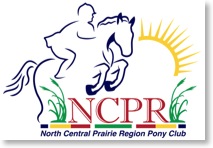 North Central Prairie Region 2014 TET Rally Information PacketJune 6-7, 2014FOX VALLEY SADDLE ASSOCIATION 44W300 ROHRSEN ROAD HAMPSHIRE, IL 60140Opening Date: 4/23/2014		Closing Date: 5/22/2014The Show grounds will be open from 6:30 AM until 6:00 PM daily.Check in will begin on June 5th at 4 PM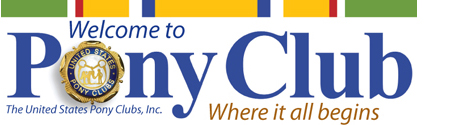 Tentative ScheduleJune 5, 20144 pm Early Move In6pm Barn closesJune 6, 20146:30 AM Move InTack Stall Set up8:00 Am BriefingRunning and Shooting: Times to be announcedJune 7, 20146:30 am Barn OpensCourse Set Up for TET/Course Walks(Indoor)8:00AM SwimJumping time to be announcedOrganizers: Sarah Weber      weber-sarah@att.net 630-383-8979Dianna Romanick    dianna.romanick@yahoo.com  563-343-8655Note: Stall deposit must be made upon arrivalAll entries must be made online at http://www.imagination-station.net/machform/view.php?id=47379Entry deadline is May 22, 2014No late entries excepted without prior organizer approval, additional fee will be mandatoryTEAMS: Teams consist of 3 or 4 competitors unless otherwise indicated within discipline rulebook. Clubs are encouraged to send individuals or partial teams to place on scramble teams. Scramble teams will be created by the Rally Secretary as space permits from the qualified individuals submitted by the DCs. An insufficient number of entries may warrant cancellation.GOVERNING RULES FOR ALL DISCIPLINES: Current USPC Discipline Rulebooks, all Addenda and Annual Newsletters, the current Horse Management Handbook and Rules for Competition, all Addenda and Annual Newsletters, current Coaching Guidelines and Chaperone Duties found online under Forms or in current Rulebooks.AWARDS: Team Ribbons will be awarded to 8th place if entries warrant. Horse Management Team Ribbons will also be awarded to 8th place if entries warrant.CANCELLATION POLICY: Prior to the closing date of May 22, cancellations of an entry will warrant refund minus an administrative fee of $25. After the closing date of May 22, only cancellations of an entry with a veterinary or medical certificate will receive a refund of 50% of fees submitted- submit these requests by June, 8th, 2014HORSES: Only mares and geldings at least 5 years of age may compete. VETERINARY HEALTH PAPERS: All horses must have proof of a negative Coggins test dated after June 8, 2013. Out-of-state horses must have a current Health Certificate, Coggins and Health Certificate (out-of-state horses) must be valid for the duration of the competition and travel to and from Hampshire, IL and must be presented for checking upon entry to Fox Valley Saddle Association. Please advise all competitors to come prepared with an extra copy of current negative Coggins. Animals on medication must have a veterinary certificate stating the name of medication, diagnosis, dosage, and duration for medication, and this certificate must be given to the Chief Horse Management Judge upon arrivalAUTOMOBILES, TRAILERS, & PARKING: Parking will be permitted in designated areas only. No vehicles are allowed in the barn areas as kids and horses may be in the area. Be prepared to help carry equipment from parking or designated unloading area to stabling area. MOVE IN: Allowed only during Move-In times unless prior approval granted by the rally organizersUPON ARRIVAL: Please check in at the designated check-in. After following instructions re: stalls and unloading, you will then check in with the Secretary in the office/club house located to the end of the indoor arena (North side). STABLING: Stabling for one rally plus one bag of shavings is included in each rally entry fee for riders. One tack room per team is included in the fee. Feed rooms will be in trailers. Each team must plan ahead to have one designated trailer to be parked in the designated feed trailer area. Move -out MUST to be completed by 6 pm Sunday evening. All stalls must be stripped upon departure. All stalls must be stripped when horses change stalls unless directed otherwise by Horse Management. Stall deposits of $25 in the form of a check made out to NCPR will be collected upon check-in with the stabling steward at rally. Stall deposits will be returned upon inspection of competitors’ stripped stalls.SMOKING is not permitted in or around the barn area, arenas, or within any building. FOOD: Teams will be responsible for their own meals. Concessions will be available on grounds, but chaperones should be sure to provide teams with healthy snacks, water, and drinks that they may keep in their tack rooms. HYDRATION: We request that each team arrive equipped with a large cooler, stocked with ice, water and electrolyte drinks for the team. Dehydration is a constant battle for competitors.ACCOMMODATIONS CAMPING Onsite at Fox Valley Saddle Association $15 fee per day. Register and pay with entry Electric hookups - No ShowersHOTELS Country Inn and Suites-Elgin 2270 Point Boulevard, Elgin, IL 60123 Randall Road and I-90 Reservations: 1-800-596-2375 US/Canada Toll-free Telephone: (847) 426-6400 Super 8 Hampshire, IL 115 Arrowhead Dr. Hampshire, IL 60140 I-90 and Hwy 20 (Marengo Exit) Phone: (847) 683-0888 Courtyard Marriott Elgin 2175 Marriott Drive West Dundee, Illinois 60118 Phone: (847) 429-0300TET Rally 2014This will be a qualifying RallyELIGIBILITY: D1’s and above and Horsemasters may participate in TET Rally. DIVISIONS: Senior – 16 years and older and must be a C-1 or above.
1) The length of the run shall be 3000 meters.
2) The length of the swim shall be 200 yards/meters.
3) The jumping height will be maximum of 3’7”
4) The shoot will be 20 shots. Competitors must be standing and shoot one-handed.
Junior – 13-16 years and must be a D-3 or above.
1) The length of the run shall be 2000 meters.
2) The length of the swim shall be 200 yards/meters.
3) The jumping height will be maximum of 3’3”
4) The shoot will be 20 shots. Competitors must be standing and shoot one-handed.
Intermediate – 13 years and above and must be a D-3 or above.
Competitors in the intermediate divisions are not eligible for overall competition high score awards except Horse Management.
1) The length of the run shall be 1000 meters.
2) The length of the swim shall be 100 yards/meters.
3) The jumping height will be maximum of 2’9”
4) The shoot will be 20 shots. Competitors must be standing and shoot one-handed.
Novice – 11-12 years and must be a D-3 or above.
1) The length of the run shall be 1000 meters.
2) The length of the swim shall be 100 yards/meters.
3) The jumping height will be maximum of 2’9”
4) The shoot will be 20 shots. Competitors must be standing and may shoot with two hands.

NON QUALIFYING DIVISIONS
Pre-novice – 13 years and under and must be a D-1 or above.
1) The length of the run shall be 500 meters.
2) The length of the swim shall be 50 yards/meters.
3) The jumping height will be lower (2’3” maximum).
4) The shoot will be 20 shots. Competitors must be standing and may shoot with two hands.
10-and-Under – 10 years and under and must be a d-1 or above
1) length of run shall be 500 meters.
2) length of swim shall be 50 yards/meters.
3) Jump height shall be 18” maximum.
4) The shooting will be 10 shots. The competitor may be supported and may shoot with two hands.
8-and-Under – 8 years and under, and a D-1, or un-rated.
1) The length of the run shall be 500 meters.
2) The length of the swim shall be 25 yards/meters.
3) The jumps appropriate (cross rails or poles in an
enclosed arena that require steering).
4) The shooting will be 10 shots. The competitor may be supported and may shoot with two hands.Championships Qualifications: To compete at the national Championship a competitor must have competed at a Regional or inter-Regional qualifying Rally in the Novice, Intermediate, Junior, or Senior division. At Championships, the competitor must ride at the level he/she rode at his/her Regional qualifying Rally. The competitor who rides down at the Regional qualifying Rally must take the 200 point penalty and ride down at Championships. Only Juniors and Seniors may ride down a level. To compete at Championships, senior and junior competitors must compete in all four phases of a qualifying rally and attain a total score for the four phases and Horse Management of not less than 2400 points. Intermediate and novice competitors must compete in all four phases of a qualifying rally and attain a total score for the four phases and Horse Management of not less than 2200 points.CoachesShooting Phase – Coaching is permitted during the firing of the sighting shots. Competitors may be assisted by a loader during the shoot but shall receive no instruction, verbal or otherwise, from the loader. Swimming Phase – Coaches are permitted to advise competitors during the warm-up period prior to the swim. They are not permitted to walk or run on the side of the pool or deck in such a way that it appears they are blatantly attempting to pace the competitor. Swimmers are responsible for counting their own laps. Cheering or encouraging the competitor by Coaches, spectators, and parents (including calling their name) from the stands or from the pool deck isboth recommended and encouraged. Running Phase – Coaches are permitted to walk the course with the competitors and advise the competitors during the walk and in the warm-up area. Coaches are not allowed to provide split times. Coaches may not pace the competitor or provide verbal assistance of any kind. However, cheering and encouraging the competitor by Coaches, spectators, and parents (including calling their name) from the sidelines or any spot that they allowed to be by the Organizer is both recommended and encouraged.Riding Phase – Coaches are permitted to walk courses and advise competitors in the warm-up area and during a short after-ride debriefing only. See Guidelines for Coaching theRiding Phase of Tetrathlon, Appendix III.All coaches must turn in signed Coaches Guideline found in the Tetrathalon Rulebook, Appendix III.Cross Entering Show Jump and Dressage Rally:Cross entering TET and Dressage Rally will be allowable for all competitors. Only competitors who are attempting to qualify for BOTH TET and Show Jump will be allowed to cross enter TET and Show Jump Rallies. Those qualifying competitors MAY NOT share their mount at TET Rally. You may choose to carry over your formal inspection from TET to Show Jump. Fee ScheduleIndividual Entry$150T-shirt $15.00Extra Bedding$7 per bagRV Hook Up$15 per nightStall Deposit$25